JABOLKONA    SEM VISELO,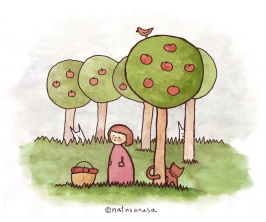 				        (jablani)DOKLER NISEM DOZORELO, IMAM RDEČA VSA,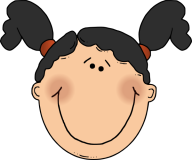 				  (lička)ZA MALA LAČNA    .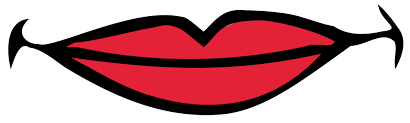                             (usteca)